МУНИЦИПАЛЬНОЕ АВТОНОМНОЕ ДОШКОЛЬНОЕ ОБРАЗОВАТЕЛЬНОЕ УЧРЕЖДЕНИЕ ДЕТСКИЙ САД КОМБИНИРОВАННОГО ВИДА «Югорка»Проект"БОЛЬШЕ ПЕТЬ - МЕНЬШЕ БОЛЕТЬ"(с использованием здоровьесберегающих технологий)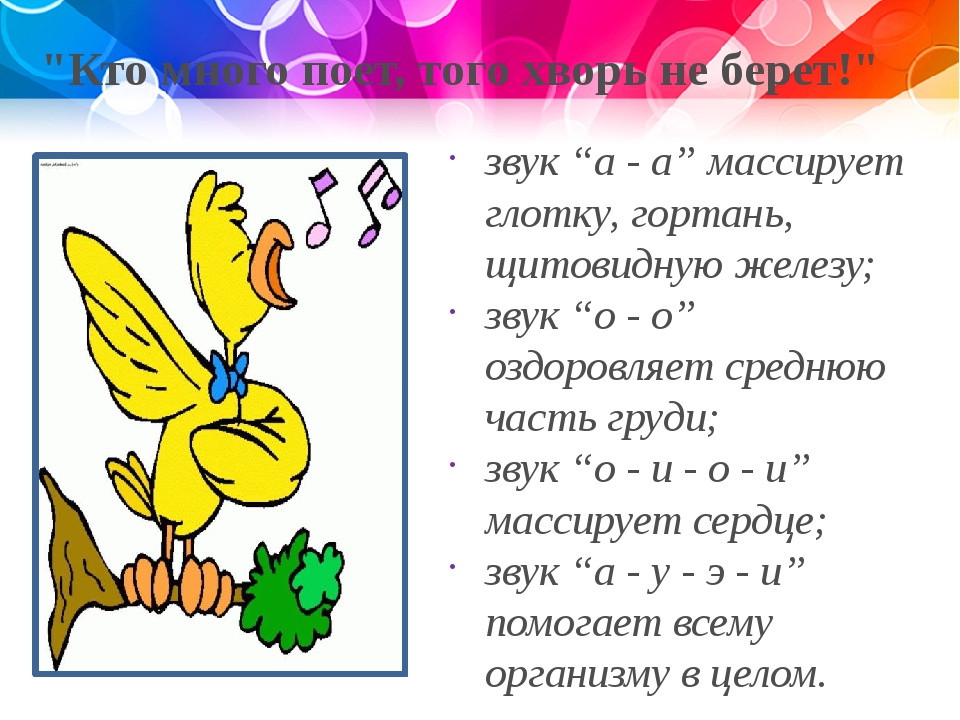 Подготовили:Минулина Татьяна ЮрьевнАдвахова Анастасия Константиновна музыкальные руководителиМАДОУ ДСКВ «Югорка»Покачи, 2018г.Песня -могучий источник мысли. Без пения невозможно полноценное умственное развитие ребенка.  Первоисточником песенности является  не только окружающий мир,но и сам человек, его духовный мир, мышление и речь. В. СухомлинскийГеография проекта: Муниципальное автономное дошкольное образовательное учреждение детский сад комбинированного вида «Югорка» Проект: «Больше петь - меньше болеть!».Вид проекта:По направленности: музыкально-оздоровительный.Участники проекта: дети старшего дошкольного возраста, музыкальный руководитель, воспитатели старших и подготовительных групп, учитель-логопед, психолог и родители.Сроки реализации проекта: долгосрочный (сентябрь 2018 - май 2019г.)Руководитель проекта: музыкальный руководитель Минулина Т.Ю.Проблема: Сохранить и укрепить здоровье ребенка - главная задача, стоящая перед всем персоналом детского сада. Можно ли объединить в единое целое - дошкольное образование, здоровье, радость, пение и дыхание? Актуальность.      Дети и большинство взрослых не понимают или не знают ценности пения для своего здоровья, а пение – это путь к здоровью.       Музыкальное развитие ребенка в аспекте физического имеет свою давнюю историю. Музыка, воспринимаемая слуховым рецептором, воздействует не только на эмоциональное, но и на общее физическое состояние человека, вызывает реакции, связанные с изменением кровообращения, дыхания.      Медики давно уже обратили внимание на благотворное влияние музыки и пения на здоровье людей. Причем, необязательно быть профессионалом, чтобы получать пользу от пения, ведь, одно дело слушать музыку, но совсем другое – петь самим, это гораздо полезнее.      Голос, данный человеку с самого рождения, является уникальным музыкальным инструментом. Голос человека всегда вибрирует во время звучания, даже если человек кричит или разговаривает шепотом. Вибрация голоса весьма положительно влияет на человеческий организм. Когда звучит наш голос, то каждый звук сопровождается колебаниями более высоких частот – обертонов. Тут свою роль играет близкое соседство гортани, в которой происходит колебания, и мозга. Обертоны резонируют с костями черепа и с головным мозгом, отвечающим за иммунную систему. Благодаря этому стимулируется иммунитет, и поющий ребенок значительно меньше простужается, чем ребенок, лишенный этого занятия.      Регулярные занятия снижают риск простудных заболеваний гортани. Диафрагмальное дыхание обеспечивает естественный массаж желудочно-кишечного тракта и органов малого таза, в результате чего нормализуется пищеварение.      Искусство пения – это прежде всего искусство правильного дыхания, которое является важнейшим фактором нашего здоровья. Тренируется диафрагмальное дыхание, дыхательная мускулатура, улучшается дренаж легких.        Вокальные занятия являются в первую очередь профилактикой простудных заболеваний. Вокал нужен, чтобы «прокачивать» все наши трахеи и бронхи. Вокальная работа – отличная тренировка и вентиляция легких – это очень важно для растущего организма ребенка, ведь доказано, у людей, которые систематически занимаются пением, увеличивается жизненная емкость легких, что добавляет организму запас прочности.      В книге «Теория и методика музыкального воспитания в детском саду» Н. Ветлугина пишет, что пение развивает голосовой аппарат, речь, укрепляет голосовые связки, регулирует дыхание. Ритмика улучшает осанку ребёнка, координацию, уверенность движений. Развитие эмоциональной отзывчивости и музыкального слуха помогает активизировать умственную деятельность. Цель проекта: организация музыкально-оздоровительной работы в ДОУ, обеспечивающая детям укрепление психического и физического здоровья, развитие волевых и творческих качеств, важных в развитии потенциала личности,  формирование потребности в здоровом образе жизни.Задачи проекта: Образовательные: 1. Развивать музыкальные, певческие и творческие способности дошкольников в различных видах музыкальной деятельности, используя здоровьесберегающие технологии, исходя из возрастных и индивидуальных возможностей каждого ребенка.2. Помочь овладеть вокально-певческими навыками: чистым интонированием, певческой дикцией, артикуляцией и дыханием 3. Развивать голосовой аппарат, музыкальную память, внимание, воображение, мышление.4. Создавать развивающую предметно- пространственную среду и условия для формирования гармоничной, духовно богатой, физически здоровой личности.Воспитательные: 1. Повысить интерес к пению.2.  Формировать положительное отношение ребенка к окружающему миру, самому себе, к своей семье и сверстникам. 3. Развивать у детей позитивную оценку действительности, вкусов, взглядов, идеалов.Оздоровительные: 1. Сохранять и укреплять физическое и психическое здоровье 2. С помощью здоровьесберегающих технологий повышать адаптивные возможности детского организма Принципы реализации проекта:системность;сезонность;учёт возрастных особенностей;интеграция образовательных областей (речевое, познавательное,   социально-коммуникативное, художественно-эстетическое развитие);координация деятельности педагогов;преемственность взаимодействия с ребёнком в условиях ДОУ и семьи.сотрудничество в социуме.Эффективность реализации проекта можно оценить по следующим критериям:Эмоциональный фон во время вокальной деятельности, при проведении мероприятий;Степень активности родителей;Уровень исполнительской вокальной деятельности детей, здоровья;Опрос детей о прошедших мероприятиях;Наличие позитивных отзывов родителей о пользе и качестве совместных мероприятий по пению.Ожидаемый результат:Хоровое пение положительно влияет на здоровье детей, как физическое и психологическое (дикция, правильная артикуляции и физиологическое дыхание);Активное использование вокально-хорового пения в свободной и организованной творческой деятельности детей, как в детском учреждении, так и дома в семье;Улучшение эмоционального климата к восприятию окружающего мира; развитие песенного творчества детей;Повышение уровня речевого развития.Снижение уровня заболеваемости.Стабильность физической и умственной работоспособности.Участие в конкурсах и фестивалях ДОУ и города Гипотеза: при использовании здоровьесберегающих технологий в музыкальной деятельности будут учитываться возрастные особенности дошкольников, их личные интересы, потребность в самореализации, общении, одобрении, проявлении инициативы.Обеспечение проектной деятельности.Методическое:подбор видео и аудио материалаподбор методической и нотной литературынаглядные пособиямузыкально-дидактические игрыМатериально – техническое: музыкальный центр, компьютер, проектор.Информационное:1. Сообщение на родительском собрании.2. Информация в родительском уголке.3. Памятки «Охрана детского голоса», «Как развивать музыкальность ребенка».Этапы работы над проектом.Система музыкально-оздоровительной работы предполагает использование здоровьесберегающих технологий:Основные направления работы с детьми:НОД;индивидуальные занятия;беседа;мастер -классы с привлечением родителей; совместная музыкальная деятельность взрослого и ребенка; музыкальные праздники;интеграция с другими образовательными областями;самостоятельная деятельность ребенка;участие в конкурсах и фестивалях;взаимодействие со специалистами, педагогами ДОУ.Формы работы с родителями:анкетирование;консультирование;показ и объяснение;индивидуальные беседы;совместная деятельность с детьми;презентация дидактического материала, детской деятельности;мастер-класс (изготовление нетрадиционного оборудования);день открытых дверей;развлечения, досуги, спортивные праздники;фотовыставки.План работы с родителямиПлан  на музыкальных  с использованием технологии здоровьесбереженияIII. Заключительный этап проектаПрезентация проекта на итоговом педсовете.Мониторинг уровня развития детей.Концерт для родителей, педагогов, детейПерспективы распространения результатов проекта:На концертах в ДОУ.На концертах в образовательных учреждениях, социально культурных объектах города.На фестивалях города.Продукт проекта:Картотека попевок, скороговорок, динамических и дыхательных упражнений; пальчиковых игр, артикуляционных упражнений.Разработки по дополнительному образованию.Консультации, памятки для родителей.Сценарии мероприятий.ЛитератураВетлугина Н. Музыкальный букварь. М: Музыка,1989Арсеневская О.Н, Система музыкально-оздоровительной работы в детском саду, Волгоград: Учитель, 2011Метлов Н.А. Вокальные возможности дошкольников, Москва 1940Абелян Л.М. Как рыжик научился петь. - М.: Советский композитор,1989. – 33 с.Гаврючина Л.В., Здоровьесберегающие технологии в ДОУ:метод. Сфера, 2008 Запорожец А.В. Некоторые психологические вопросы развития музыкального слуха у детей дошкольного возраста. - М., 1963.Каплунова И., Новоскольцева И. Программа по музыкальному воспитанию детей дошкольного возраста «Ладушки». «Невская НОТА», С-Пб, 2010.Картушина М.Ю. Вокально-хоровая работа в детском саду. – М.:Издательство «Скрипторий 2003», 2010.Метлов Н.А. Вокальные возможности дошкольников // Дошкольное воспитание. М., 1940, № 11. Струве Г. Ступеньки музыкальной грамотности. Хоровое сольфеджио. Учите детей петь. Песни и упражнения для развития голоса у детей 5-6 лет. Составитель Т. М. Орлова С. И. Бекина. М.: Просвещение, 1987. – 144 с. Яковлев А. О физиологических основах формирования певческого голоса // Вопросы певческого воспитания школьников. В помощь школьному учителю пения. - Л., 1959. Емельянов В.В. «Школа «Поюшки»// В.В. Емельянов.- Москва:  Литература-интернета, 2006- №12- С. 3-5.  Павлищева О.С. «Методика постановки голоса»/ О.С. Павлищева Москва: Просвещение, 1964 г. – 128сПриложение 1Пальчиковые игрыОбщие приемы массажа пальчиков, способствующие развитию речи:
- поглаживание кисти рук;
- растирание пальчиков от кончиков к основанию с применением небольшой силы для увеличения чувствительности;
- легкое надавливание на верхнюю фалангу пальчика;
- растирание по кругу от кончика к ладошке;
- взять пальчик за верхушку и тихонько вращать по часовой стрелке.
СчиталочкаРаз, два, три, четыре, пять,
Вышли пальчики гулять:
Этот пальчик гриб нашел,
Этот пальчик чистить стал,
Этот резал, этот ел,
Ну а этот лишь гляделСемьяЭтот пальчик -дедушка,
Этот пальчик – бабушка,
Этот пальчик – папочка,
Этот пальчик – мамочка,
Этот пальчик –я!
Вот и вся моя семья!Наши пальчикиРучки сильные,
Ручки крепкие,
Десять пальчиков
И все цепкие.Пальчик указательный
Разумный и внимательный.
Ты расти – вырастай
Ума – разума нам дай.А теперь потрем мы пальчик
Безымянный великанчик,
Ты давай расти скорей,
Скажешь имя поскорейПальчик большущий,
Пальчик здоровущий.
Ты расти – вырастай
Силу, ум развивайСорока-белобокаСорока-белобока
Кашку варила,
Детишек кормила.
Этому дала,
Этому дала,
Этому дала,
Этому дала.
А этому не дала:
Ты воду не носил,
Дров не рубил,
Печку не топил
Кашу не варил
Почему воду не носил?
Почему дров не рубил?
Почему печку не топил?
Почему кашу не варил?
Запоминай!!!
Вода холоденька,
Тепленька, горяченька
(щекотать ручку от плеча к ладошке)
А здесь кипяток, кипяток!!!
(щекотать животикМы капусту рубимМы капусту рубим, рубим
Мы морковку трём, трём
Мы капусту солим, солим
Мы капусту жмём, жмём
Сок капустный пьём, пьёмМышкаМышка съела сыр и пышку,Тыкву, рыбу, дыню, шишку,Съела сливы и блины,И сушёные грибы (загибают по очереди пальцы на руке, перечисляя все, что съела мышка).Целый день она жевала,Но все мышке было мало (разводят руками)!Бабушка очки наделаБабушка очки надела
И внучонка разглядела
(изобразить большим и указательным пальцами кольца-очки)У стола четыре ножки,
Сверху крышка, как ладошка.
(кулак, сверху ладошка)Стоит стол на толстой ножке,
Рядом стульчик у окошка.
(кулак, сверху ладошка. Затем ладошка вертикально, а кулак прижат к ладони.)Два бочонка под столом –
Вот какой я видел дом!
(два кулака, пальцы касаются друг друга, ладони не соприкасаются.Игра «Угощение гномов»Для начала предложите ребенку сесть поудобнее и сжать кулачки на обеих руках. Стали гномы гостей приглашать.
(отогнем по очереди пальчики малыша)Стали гномы гостей угощать
(надавим последовательно на подушечку каждого пальца ребенка своим указательным пальцем.)Каждому гостю досталось варенье.
(так же последовательно проведем указательным пальцем по каждому детскому пальчику от основания до самого кончика)Пальчики склеило то угощение.
(пусть малыш тесно прижмет попарно друг к другу подушечки пальчиков. Если он не справляется, помогите ему сделать это).Плотно прижались ладошка к ладошке.
(Все делаем соответственно заданию.)Гости не могут взять даже ложки!
(попросите ребенка как можно плотнее прижать друг к другу ладошки, а сами проверьте, достаточно ли крепко «склеились» ручки? Изобразив усилие, потяните локотки малыша в стороны.)Игра «Идем в гости»К Жене гости прибежали
(пальчики «бегут» по столу)
Все друг другу руки жали.
(делают несколько дружеских рукопожатий)
Здравствуй, Жора!
(большие и указательные пальцы обеих рук соединяются подушечками, образуя колечки)
Здравствуй, Жанна!
(Соединяем подушечки больших и средних пальцев)
Рад, Сережа!
(соединяем в приветствии большие и безымянные пальчики)
Рад, Снежанна!
(Приветствуют друг друга большие пальцы и мизинчики)
Не хотите ль пирожок?
(детские ладошки соединяются в виде пирожка)
Может, коржик?
(надо показать раскрытые ладошки)
Иль рожок?(Сожмем кулачки на обеих руках)Вот драже вам на дорожку.
(малыш раскрывает ладошки, а вы стучите по ним, изображая сыплющееся драже)
Все берите понемножку!
(малыш щиплет свою ладошку, как бы собирая драже)
С ручек все стряхнули крошки.
(энергично трясем кистями рук и захлопали в ладошки)ЧервячкиЛадони лежат на коленях лежат на коленях или столе.Раз, два, три,четыре, пять,Пальцы, сгибаясь, подтягивают к себе ладонь (движение ползущей гусеницы).Червячки пошли гулять.Раз, два, три, четыре, пятьЧервячки пошли гулять.Идут по столу указательным и средним пальцами (остальные пальцы поджаты к ладони).Вдруг ворона подбегаетСкладывают пальцы щепоткой, качают ими вверх и вниз.Головой она кивает,Раскрывают ладонь, отводя большой палец вниз, а остальные вверх.Каркает: «Вот и обед!"Сжимают кулачки, прижимают их к груди.Глядь - а червячков уж нет!КотятаЛадони сомкнуты, пальцы прижаты друг к другу и разъединены.У кошечки нашей есть десять котят,Покачивают руками, не разъединяя их.Сейчас все котята по парам стоят:Постукивают соответствующими пальцами друг об друга (от большого к мизинцу).Два толстых, два ловких, Два длинных, два хитрых,Два маленьких самыхи самых красивых.ИгрушкиНа большом диване в рядКуклы Катины сидят: (Попеременно хлопают в ладоши и стучат кулачками.)Два медведя, Буратино, (загибают поочередно все пальчики.)И веселый Чиполлино,И котенок, и слоненок.Раз, два, три, четыре, пять (Разгибают поочередно пальчики.)Помогаем нашей Кате (Попеременно хлопают в ладоши и стучат кулачками.)Мы игрушки сосчитать.Приложение 2Комплекс упражнений для самомассажа1. "Мытье головы".А. Пальцы слегка расставить и немного согнуть в суставах. Кончиками пальцев массировать голову в направлении: 1) ото лба к макушке; 2) ото лба до затылка; 3) от ушей к шее.Б. Пальцы слегка согнуть, чтобы поверхность ногтей и первых фаланг плотно соприкасалась с поверхностью головы за ушами. Массаж производить обеими руками навстречу друг другу от ушей к макушке.2. "Расчесочка". Пальцами правой руки массировать голову от левого виска к правой части затылка и обратно. Затем пальцами левой руки – от правого виска к левой части затылка. В более сложном варианте руки перекрещиваются у линии роста волос (большие пальцы – по средней линии). В такой позе интенсивно массировать голову ото лба к шее и обратно,3. "Ушки". Растирать уши ладонями, как будто они замерзли; разминать три раза сверху вниз (по вертикали); растирать возвратно-поступательным движением в другом направлении (по горизонтали). Пальцы, исключая большие, соединены и направлены к затылку, локти вперед. Затем уши закрыть ладонями, а пальцы приложить к затылку, сблизив их. Указательными пальцами слегка постукивать по затылку до трех раз. Это упражнение уменьшает ощущение шума в ушах, головную боль, головокружение.4. "Глазки отдыхают". Закрыть глаза. Межфаланговыми суставами больших пальцев сделать 3–5 массирующих движений по векам от внутренних к наружным уголкам глаз. Повторить то же движение под глазами. После этого помассировать брови от переносицы к вискам.5. "Веселые носики". Потереть область носа пальцами, затем ладонями до появления тепла. Повращать кончик носа вправо и влево 3–5 раз. После этого проделать 3–5 поглаживающих вращательных движений указательными пальцами обеих рук вдоль носа, сверху вниз, с обеих сторон. Это упражнение защищает от насморка, улучшает кровообращение верхних дыхательных путей.6. "Рыбки". Рот немного приоткрыть. Взять пальцами правой руки верхнюю губу, а левой – нижнюю. Выполнять одновременные и разнонаправленные движения рук, растягивая губы вверх, вниз, вправо, влево. Закрыть рот, взять руками обе губы и вытягивать их, массируя, вперед.7. "Расслабленное лицо". Руками проводить по лицу сверху вниз, слегка нажимая как при умывании (3–5 раз). Затем тыльной стороной ладони и пальцев рук мягкими движениями провести от подбородка к вискам; "разгладить" лоб от центра к вискам.8. "Гибкая шея, свободные плечи". Массировать шею сзади (сверху вниз) двумя руками: поглаживающими, похлопывающими, пощипывающими, спиралевидными движениями.А. Правой рукой массировать левое плечо в направлении от шеи к плечевому суставу, затем левой рукой – правое плечо.Б. Правой рукой взяться за левое плечо и сделать 5–10 вращательных движений по часовой стрелке и против нее; то же – левой рукой, затем обеими руками одновременно.9. "Сова". Поднять вверх правое плечо и повернуть голову вправо, одновременно делая глубокий вдох. Левой рукой захватить правую надкостную мышцу и на выдохе опустить плечо. Разминать захваченную мышцу, выполняя глубокое дыхание и глядя как можно дальше за спину. То же – с левым плечом правой рукой.10. "Теплые ручки". Поднять правую руку вверх, двигая ею в разных направлениях. Левая рука при этом придерживает плечо (предплечье) правой руки, оказывая сопротивление движению и одновременно массируя. Затем руки меняются.Растирать и разминать пальцы рук и всей кисти от кончиков пальцев к основанию и обратно. Особое внимание следует уделить большим пальцам.11. "Домик". Сложить пальцы "домиком" перед грудью и надавливать ими друг на друга сначала одновременно, затем отдельно каждой парой пальцев.12. "Теплые ножки". Сидя, энергично растирать (разминать, пощипывать) правой рукой подошву, пальцы и тыльную сторону стопы у межпальцевых промежутков левой ноги, то же – левой рукой со стопой правой ноги. После этого потереть (побарабанить) стопы друг об друга, а также о пол.Приложение 3Дыхательные игры-упражненияДыхательная гимнастика укрепляет дыхательный тракт, улучшает кровообращение и деятельность сердечно - сосудистой системы; закаляет детский организм и повышает его сопротивляемость к простудным заболеваниям.«Носик дышит»Предложите ребенку крепко сжать губы и хорошо подышать носом.«Правая - левая»Предложите малышу дышать попеременно то одной ноздрей, то другой. При вдохе и выдохе нужно закрывать указательным пальцем правую или левую ноздрю.«Ежик»Сделайте с малышом несколько ритмичных и коротких вдохов и выдохов, изображая как бежит и пыхтит маленький ежик.«Часики»Предложите малышу резко произнести: «Тик», чтобы живот подтянулся к спине.Произнося: «Так», нужно выдыхать спокойно, не спеша, чтобы мышцы живота расслабились.«Ветерок»Ребенок, вдыхая носом, плавно отводит плечи назад, соединяя лопатки. Затем вытягивает губы трубочкой и медленно выпускает через нее воздух тонкой струйкой, расслабляя плечи.«Трубач»Предложите малышу сжать ладони, образуя трубочку, и приставить руки ко рту.Медленно выдыхая, ребенок громко произносит: «Ду-у-у-у, ду-у-у-у».«Петух»Ребенок стоит, расставив ноги на ширину плеч, руки опущены. На вдох он поднимает вверх руки-«крылья», на выдох опускает и произносит: «Ку-ка-ре-ку».«Паровозик»Ребенок ходит по комнате, выполняя попеременные движения согнутыми в локтях руками, и приговаривает: «Чух-чух-чух».«Радуга улыбается»Ребенок через стороны поднимает руки над головой, как бы рисуя дуги радуги.Одновременно он делает медленный вдох. На выдохе широко улыбается и произносит: «с-с-с», плавно опуская руки вниз.Каждое упражнение желательно выполнять 2 раза в день по 3-5 раз.«Большой - маленький»Ребенок стоит прямо, ноги вместе. Делает вдох и приподнимается на носочки. Затем поднимает руки вверх и тянется. На выдох - опускает руки вниз, встает на всю ступню.Выдыхая, произносит: «У-х-х-х-х».«Змейка»Активно (через рот) берете дыхание, а на выдохе говорите слог да-да-да… Говорите, “ощущая” корни передних зубов, “щелочку” между двумя передними зубами, через которую “идет ниточка звука”. Язык ударяет по твердому небу около корней верхних резцов. Нижняя челюсть свободная, но “не падает”. Следите, чтобы дыхание было плавное, без толчков.«Насос»Удобно лечь на спину, положить одну руку на ребра, другую на живот. Взять глубокое дыхание. Руки ощутят как раздвинутся ребра (наполнились воздухом легкие), выпятился живот (легкие толкнули диафрагму, а она надавила на живот). На выдохе считать: 1, 2, 3, 4… Счет свободный, неторопливый, гласные протяжные. “Выжимать” воздух до конца не надо. Считать плавно, ритмично. Звук круглый, красивый. Главное в этом упражнении – дыхание: полный вдох и плавный длительный выдох.Приложение 4Комплекс упражнений артикуляционной гимнастики1.«Кус-кус».Несколько раз слегка покусать зубами кончик языка.2.«Колбаска».Высунуть язык до отказа, слегка прикусывая последовательно, кончик языка, и все более далеко отстоящие поверхности.3.«Жвачка». Покусать язык попеременно правыми и левыми боковыми зубами, как бы жуя его.4. «Щеточка».Сделать языком круговое движение между губами и зубами с закрытым ртом. Повторить это упражнение в противоположном направлении.5. «Иголочка».Показать «остренький» язычок, не касаться языком губ.6. «Лошадка».Пощелкать языком, изменяя, форму губ (Большая лошадь, маленькая лошадка).7. «Конфетка».Почмокать языком, изменяя форму губ (Невкусная конфетка, вкусная конфетка).8. «Рыбка»Втянуть щеки и закусить боковыми зубами их внутреннюю поверхность.9.«Баба Яга».Вывернуть наружу нижнюю губу, выдвинуть вперед нижнюю челюсть и произнести звук «Ы».Произнести фразу «На красавицу Ягу, насмотреться не могу» всей группой и индивидуально. (Можно контролировать правильность выполнения упражнения с помощью зеркала)10.«Ежик».Поставить указательные  пальцы горизонтально под глаза и приподнять пальцы, мышцами лица, поставить указательные пальцы параллельно над бровями, широко открывать глаза и приподнять пальцы мышцами пальцы, контролируя, таким образом, активность мышц.11. Упражнение«Согласные звуки».Эти звуки произносятся четко, сильно, активно. Рот должен быть  открыт максимально, верхняя и нижняя губа оттопырены так, чтобы были видны десны, при этом углы рта не должны напрягаться. Одновременно с произнесением согласных работают кисти: сжимают и разжимают кулачок. Кисти рук раскрываются так, чтобы пальцы были растопырены и напряжены, ладонь обращена вперед. Каждый звук произносим четыре раза (Ш-С-Ф-К-Т-П), (Б-В-Г-Д-З-Ж).12.Упражнение  «Гласные звуки».-Открыть  рот широко. Пальцы поставить на щеки так, чтобы ощущать провалы между верхними и нижними боковыми зубами. Произнести гласные плавно, слитно, без видимых движений губ и челюсти (У-О-А-Э-Ы), (Ы-Э-А-О-У).Приложение 5Речевые игры - упражнения с движениями1. "Солнышко"Светит солнышко в окошко, ( подняв руки над головой, вращаем кистями, «фонарики»)
Потанцуем мы немножко
Прыг-скок, прыг-скок, (прыгаем)
Так танцует мой дружок.
Светит солнышко в окошко, ("фонарики")
Потанцуем мы немножко
Хлоп, хлоп, хлоп, хлоп, (хлопаем)
Так танцует мой дружок.
Светит солнышко в окошко, ("фонарики")
Потанцуем мы немножко
Шлеп, шлеп, шлеп, шлеп, (топаем)
Так танцует мой дружок.2. "Ветер"Непоседа-ветер (взмахи руками над головой)
Знает всё на свете.
Знает, как поёт лягушка: (приседаем и прыгаем имитируя движения лягушек)
«Ква-ква-ква».
Знает, как шумит ракушка: (встаём, складываем ладони лодочкой и подносим к правому, а затем левому уху)
«Шу-шу-шу».
Знает,как кричит ворона: (машем руками, как крыльями)
«Кар-кар-кар».
Знает, как мычит корова: (хлопаем в ладоши)
«Му-му-му».3.«Дождик»Капля раз, капля два. (прыжки на носках, руки на поясе)Очень медленно сперва. (4 прыжка)А потом, потом, потомВсё бегом, бегом. (8 прыжков)Мы зонты свои раскрыли, (руки развести в стороны)От дождя себя укрыли. (руки полукругом над головой)4.«Ёжик и барабан»С барабаном ходит ёжик,Бум-бум-бум!Целый день играет ёжик,Бум-бум-бум! (маршируют по кругу, изображая игру на барабане)С барабаном за плечами,Бум-бум-бум!Ёжик в сад забрёл случайно,Бум-бум-бум! (идут по кругу, спрятав руки за спину)Очень яблоки любил он,Бум-бум-бум! (то одной, то другой рукой подносят ко рту воображаемое яблоко)Барабан в саду забыл он,Бум-бум-бум! (останавливаются, разводят руками) Ночью яблоки срывались,Бум-бум-бум! (руки на поясе, прыжки на месте)И удары раздавались,Бум-бум-бум! (прыжки на месте)Зайцы здорово струхнули,Бум-бум-бум!Глаз до зорьки не сомкнули,Бум-бум-бум! (делают «ушки» из ладошек, медленно приседают, сидят, дрожат, закрывают глаза руками)5. «Посуда»Вот большой стеклянный   чайник,Очень важный, как    начальник. (надули животик: одна рука на поясе, другая изогнута, как носик)Вот фарфоровые чашки,Очень хрупкие, бедняжки. (присели, одна рука на поясе)Вот фарфоровые блюдца,Только стукни – разобьются. (кружатся, рисуя руками круг)Вот серебряные ложки.Голова на тонкой ножке. (потянулись, руки сомкнули над головой)Вот пластмассовый поднос.Он посуду нам принёс. (легли на ковёр, вытянулись)6.«Веселая зарядка"Раз – присядка, два – прыжок- (Присесть, встать)Это заячья зарядка. (Кулачками потереть глаза)А лисята как проснуться (Зевнуть, прикрывая рот ладошкой)Любят долго потянуться (Потянуться)Обязательно зевнуть (Зевнуть, прикрывая рот ладошкой)Ну и хвостиком вильнуть (Движение бедрами в стороны)А волчата спинку выгнуть (Прогнуться в спине)И легонечко подпрыгнуть (Прыжок)Ну, а мишка косолапый (Руки полусогнуты в локтях, ладошки соединены ниже пояса)Широко расставив лапы Ноги на ширине плечТо одну, то обе вместеДолго топчется на месте (Переступание с ноги на ногу,раскачивание туловища в стороны)А кому зарядки мало – начинает все сначала!Приложение №6Конспектмузыкального занятия с  элементами логоритмикив подготовительной группе «Лучики для Солнышка».Цель: Создание условий для развития эмоциональной сферы дошкольника через использование различных видов музыкальной деятельности.Тип: Интегрированное занятиеКраткое описание: Дети собирают потерявшиеся лучики Солнышка,  выполняя различные музыкальные задания.  Задачи: Образовательные:Формировать  у детей способность воспринимать и анализировать содержание музыки.Учить петь выразительно, легким звуком, исполнять динамические оттенки. Правильно артикулировать гласные. Четко пропевать окончания. Начинать и заканчивать петь всем одновременно.Учить детей четко выполнять движения в соответствии с текстом песни.Развивающие:Развивать способность координировать речь с музыкой и движениями.Развивать чувство ритма, умение передавать в движении простой ритмический рисунок.Продолжать развивать познавательные процессы: интерес, внимание, память, умение эмоционально реагировать на музыку.Развивать мелкую и общую моторику.Воспитательные:Формировать коммуникативные навыкиВоспитывать доброжелательные отношения между детьми, желание активно взаимодействовать, помогать друг другу.Воспитывать чуткость, отзывчивость, умение понимать указания взрослого и выполнять их.Доставлять радость от совместной деятельности.Методы и приемы:Проблемный: загадывание загадки, решение  проблемной ситуации.Словесные: беседа, объяснение, инструкция.Наглядные: показ,  слайдовая демонстрация.Практический: упражнения, практическое выполнение заданий, Используемое оборудование: компьютер, магнитофон, фонограммы с музыкой и песнями, мольберт,  музыкальные инструменты, палочки, макет солнышка, цветные лучики для солнышка.Ход занятия: Дети под музыку заходят в зал, образовывают круг.Организационный момент.Музыкальный  руководитель: Здравствуйте, ребята! Я очень  рада вас видеть! А вы рады встрече? (ответы детей). Мы встретились с вами в  музыкальном  зале, где  всегда звучит музыка. Каждое утро мы говорим  друг другу «Доброе утро», чтобы день был добрым , а настроение – хорошим. Давайте посмотрим друг другу в глаза и улыбнемся. Вот мы и поприветствовали друг друга с вами с помощью волшебной улыбки, а еще мы с вами умеем здороваться при помощи песни. Музыкальное приветствие «Здравствуйте» С. Коротаевой  (приложение)                                            Музыкальный  руководитель: Кто мне может дать ответ?                                                         Летом греет, зимой – нет!                                                         Весь мир обогревает,                                                         И усталости не знает,                                                         Улыбается в оконце,                                                        А зовут его все? (Солнце)Музыкальный  руководитель: Нас сегодня, всем на диво, в гости Солнце пригласило! А приведет нас туда  музыкальная дорожка.  Динамическое упражнение с речевым сопровождением   «Прогулка» М. Картушиной Музыкальный руководитель: Все вы очень старались, красиво и правильно выполняли движения.Вот мы к Солнышку пришли, и дорога позади   Ребята, чтобы солнышко ярче светило, нас согревало, мы поиграем с ним.    Пальчиковая игра «Солнышко» (приложение)Солнышко (голос):  Я, Солнышко лучистое! Радужное, чистое!Лучики мои не простые, музыкальные.Очень любят все играть, песни петь и танцевать.И вот лучики засмеялись, и куда-то разбежались.Помогите их собрать.Музыкальный  руководитель: Ребята, поможем солнышку вернуть лучики? Для этого необходимо выполнить очень сложные задания. Вы согласны?Ровно семь цветов у радуги и у солнышка семь цветных лучиков, назовите их (дети называют семь цветов лучиков).   Красный лучик любит слушать музыку и чтобы он вернулся к солнышку,  нужно      выполнить задание.  Прослушайте музыкальное произведение  и ответьте на вопросы.Слушание «Клоуны» Д.Б. Кабалевский  Музыкальный  руководитель:  Ребята, кто узнал, как называется это музыкальное произведение? (Клоуны). Кто такие клоуны? (Клоуны - это артисты цирка). В музыке рассказывается о двух клоунах. А какие это клоуны? (ответы детей). Да, один клоун веселый, умелый, а другой неудачник, все у него валится с рук, все он делает наоборот.   Давайте с вами посмотрим на картинки  (картинки в сравнении) и определим, какое настроение у клоунов? (Ответы детей).Скажите, какая музыка по настроению у веселого клоуна?  (веселая, озорная, живая, бойкая, забавная, шутливая). А у грустного клоуна?  (робкая, неуверенная, осторожная).Ребята, а в произведении музыка повторяется? (ответы детей).Какие части одинаковые по характеру? (первая и третья: они веселые, радостные, задорные). – А вторая часть, какая по характеру?  (она звучит тише, не такая веселая, скорее робкая, осторожная).  Молодцы, ребята, мы справились с заданием, и у солнышка появился  красный потерянный лучик (дети прикрепляют на мольберте лучик солнышку)Музыкальный  руководитель:  Оранжевый лучик любит петь. И чтобы его вернуть,  нам  нужно  исполнить песню.  Отгадайте название песни по вступлению к ней (исполняется вступление к песне, дети отгадывают название).Музыкальный  руководитель: Сейчас мы с вами споем  песенку и вернем лучик солнышку.Песня «Радужная песенка» муз. и сл. Т. ШикаловойМузыкальный  руководитель: Молодцы ребята, вы замечательно пели. Мы выполнили задание, и у солнышка появился потерянный оранжевый лучик ( дети прикрепляют на мольберте лучик солнышку).Музыкальный  руководитель: А желтый лучик ребята любит играть на музыкальных палочках,  и чтобы он вернулся,  как вы думаете, что мы будем делать? (ответы детей).Игра с палочками «Ножки» И. ГалянтМузыкальный  руководитель: Вы с легкостью, без ошибок справились с заданием, и желтый лучик вернулся на свое место (дети прикрепляют на мольберте  лучик солнышку).Музыкальный  руководитель: Исчезнувший лучик зеленого цвета следит за своим здоровьем и здоровьем всех ребят. Как можно следить за своим здоровьем? (Заниматься зарядкой, гулять, правильно питаться, делать массаж). Музыкальный руководитель. Мы тоже сейчас выполним с вами массаж. Игровой самомассаж «Наступили холода» М. Картушиной (приложение)Музыкальный руководитель: Почувствовали, как по телу разливается тепло? Значит, мы массаж сделали правильно.Музыкальный  руководитель: Ну вот,  зеленый лучик нам улыбнулся и вернулся к солнышку (дети прикрепляют на мольберте лучик солнышку) Показ рисунка,  на котором изображены музыкальные инструменты.Музыкальный  руководитель: Ребята, как вы думаете, что любит делать следующий, голубой лучик? Правильно,  играть на музыкальных инструментах, все вместе мы организуем оркестр, оркестр не простой, а лесной. Только надо быть старательным, внимательным, уметь слушать музыку, слушать друг друга. Подарили нам зверушки
Музыкальные игрушки.
Инструменты выбирайте,
Вместе весело играйте! Игра на музыкальных инструментах: «Лесной оркестр» Т.Ю. Сафонова (приложение)Музыкальный  руководитель: Мы выполнили задание. Вам понравилось, как играл наш оркестр? (ответы детей). Посмотрите,  у солнышка появился потерянный голубой лучик (дети прикрепляют на мольберте лучик солнышку ).Музыкальный  руководитель: А синий лучик - плясун. Он каждый вечер собирает лучики и разучивает с ними танец. Давайте тоже станцуем веселый танец, может он услышит нас и вернется.Танец «Веснушки» Музыкальный  руководитель: Молодцы, вы все старались, вот и  у солнышка появился потерянный  синий лучик (дети прикрепляют на мольберте лучик солнышку).Муз рук: Ребята, какого цвета следующий лучик? (ответы детей). Правильно,  фиолетового цвета. Это лучик – дружбы. А вы дружные ребята? Давайте покажем, как мы умеем дружно играть.Музыкальная игра «Карусели»  А.Е.Воронова (приложение)Музыкальный  руководитель: Молодцы, ребята! Вы замечательно  справились с заданием и на деле доказали, что вы дружные ребята.  Смотрите,  фиолетовый лучик дружбы радует нас (дети прикрепляют на мольберте лучик солнышку). Музыкальный  руководитель: Ребята, посмотрите,  все лучики вернулись на свои места, и вот какое радужное, веселое солнышко у нас получилось. А что нам помогло это сделать? (старание, знания, внимательность).Голос солнышка: Рада я всегда гостям                                 Добрым маленьким друзьям                                 Вы играли, пели песни,                                 Мне приятно видеть вас.                                 Всем ребятам пожелаю                                 От души здоровья я.                                 И подарок  вручаю                                 Вам на память от меня!    Музыкальный руководитель  раздает каждому ребенку  «солнышко» (поделка из бумаги) с оценкой деятельности каждого (за старательное выполнение самомассажа, за хорошее исполнение песни, за внимательное слушание и ответы на вопросы, за красивое исполнение   танца  и т д.) Музыкальный  руководитель: А сейчас вспомните все то, чем мы сегодня занимались. (Слушали музыку, пели песню,  играли на музыкальных инструментах, танцевали, делали упражнения с музыкальными палочками, массаж, играли в игру).Что запомнилось и понравилось больше всего? Расскажите о своих впечатлениях своим друзьям и родителям и нарисуйте солнышку свое настроение (ответы детей).  Музыкальный руководитель прощается с детьми. Дети под музыку выходят  из зала.Приложение №7"Здравствуйте!»  Логоритмическая  игра с пением                                             Музыка и слова С. Коротаевой Ручки, ручки, просыпайтесь,
Здравствуйте! Плавно поднимают руки вверх и медленно опускают.
Ласковые ручки наши,
Здравствуйте! Гладят поочередно  ладошкой по правой , потом по левой руке.
Пальчики сердитые,
Здравствуйте! Грозят пальчиком
И ладошки, наши крошки,
Здравствуйте! Ритмично хлопают в ладоши перед собой.
Ножки, ножки просыпайтесь
Здравствуйте! Притопывают ногами
И притопы и пружинки
Здравствуйте! Притопывают ногами, выполняют пружинку
Все друг другу  улыбнитесь
Здравствуйте! Улыбаются сначала соседу слева, потом  справа.
И лукаво подмигните Подмигивают друг другу
Здравствуйте! Выполняют поклон головой. Динамическое упражнение с речевым сопровождением                                       «Прогулка»  М. КартушинойПо тропинке  ты шагай,    шаг маршаНоги выше поднимай! И потопай по дорожке,    дробный шагВеселей стучите ножки. И на пяточках пойдем,     ходьба на пяточкахТопать громко мы начнем. Петлять тропинка начала   ходьба змейкойСреди высоких трав,По ней шагаем мы легко,Головушку подняв.Вот мы кочки увидали,  прыжки с продвижением впередЧерез них мы прыгать стали.Впереди течет ручей, ходьба на носках, руки- в стороныПодходите поскорей.Руки в стороны расставим,Переходить его мы станемСолнышко мы увидали  бег по кругуИ к нему все побежали.Пальчиковая игра «Солнышко» Солнышко, солнышко
Погуляй у речки
(Шевелят пальцами обеих рук).Солнышко, солнышко,
Разбросай колечки.
(Быстро сжимают и разжимают кулаки).Мы колечки соберем,
Золоченые возьмем.
(Делают хватательные движения щепотью).Покатаем, поваляем
(Круговыми движениями трут ладонь о ладонь).И назад тебе вернем.
(Поднимают руки вверх, раздвинув пальцы Песня «Радужная песенка» муз. сл. Т. ШикаловойРадужная песенкаС неба опустилась.Радужная песенкаС нами подружилась.Звуки рассыпаютсяРазными цветамии переливаютсяЯркими огнями.Припев:Радуга, радуга, загляни в окошко.Радуга, радуга, протяни ладошки.Радуга, радуга, с нами оставайся.Радуга, радуга, детям улыбайся!Подарила радугаПенки цветные,Светлые, веселые,Добрые, смешные.Мы по нашей радугеВесело шагаем,Песенки чудесныеДружно напеваем!  Игровой самомассаж  «Наступили холода» М. Картушиной       Дети садятся на пол.          Да-да-да-да - потереть руки друг о друга.          Наступили холода.          Да-да-да-да - мягко гладят ладошками по шее сверху вниз.          Превратилась в лед вода.          Ду-ду-ду-ду - массируют крылья носа.          Поскользнулась я на льду.          Ду-ду-ду-ду - растирают ладонями уши.          Я на лыжах иду.          Ды-ды-ды-ды приставить ладонь ко лбу «козырьком» и двигать         На снегу есть следы         Ды-ды-ды-ды - гладят по часовой стрелке живот         Где найти в лесу еды           Ди-ди-ди-ди - гладят ноги          Ты по снегу иди. 	                               Игра с палочками «Ножки» И. Галянт        1. Ножки – ножки, вы шагали? Мы шагали, мы шагали.     (поочередно стучать палочками по полу)     2. Ножки – ножки, вы бежали? Мы бежали, мы бежали.     (стучать палочками друг о друга)     3. Ножки – ножки, вы стучали? Мы стучали, мы стучали.     (стучать палочками одновременно по полу)     4. Ножки – ножки вы плясали? Мы плясали, мы плясали.     (стучать «шляпками» друг о друга)      5. Ножки – ножки вы устали? Мы устали, мы устали.      (катать палочками по полу ладонями)      6. Ножки – ножки, отдыхали? Отдыхали, отдыхали.      (стучать одновременно по полу)      7. И опять все начинали. Игра на музыкальных инструментах  «Оркестр» Т.Ю. СафоноваПрипев:  Эй, друг / 2 раз                Не зевай / 2 раза                Этот ритм / 2 раза                        Повторяй / 2 разаПалочками — клавесамиБудем мы стучать.Ведь оркестр у нас весёлый,         2 раза Любим мы играть!Припев:Бубны будем мы трясти,В бубны ударять.Ведь оркестр у нас весёлый,         2 раза Любим мы играть!Припев:Наш приятель ксилофонНе привык молчать.Ведь оркестр у нас весёлый,         2 раза Любим мы играть!Припев:Этот звонкий треугольникНе даёт скучать.Ведь оркестр у нас весёлый,         2 раза Любим мы играть!Припев: «Где живут веснушки?» - танец-игра  сл. М. ЕвстигнеевойСпрошу я у вас, где живут веснушки?Они могут жить на носу подружки.На проигрыше дети трогают свой нос, затем нос соседа. Спрошу я у вас, где живут веснушки?Они могут жить на ушах подружки.На проигрыше дети трогают свои уши, затем уши соседа.Спрошу я у вас, где живут веснушки?Они могут жить на руках подружки.На проигрыше дети трогают свои руки, затем руки соседа.Спрошу я у вас, где живут веснушки?Они могут жить на щеках подружки.На проигрыше дети трогают свои щеки, затем щеки соседа.Спрошу я у вас, где живут веснушки?Они могут жить на плечах подружки.На проигрыше дети трогают свои плечи, затем плечи соседаПодвижная игра с речевым сопровождением   «Карусели» А. Е. ВороноваНа полу лежит обруч. Дети подходят к нему, поднимают и, держась за обруч правой либо левой рукой, идут по кругу со словами:Еле, еле, еле, елеЗавертелись карусели,А потом кругом, кругом –Все бегом, бегом, бегом.Дети двигаются медленно. ускоряя шаги по мере проговаривания речевого материала. Во время бега музыкальный руководитель несколько раз повторяет слово «побежали».На слове «поворот», дети быстро разворачиваются, перехватывают обруч другой рукой и бегут в противоположную сторону.Затем дети говорят:Тише, тише, не спешите,Карусель остановите,Раз и два, раз и два – Вот и кончилась игра.Движение карусели замедляется. С последним словом дети кладут обруч на пол.Игра закончилась, дети разбегаются по залу, а по звонку в колокольчик спешат снова на карусель. Литература1. Бекина С.М., Ламонова Т.П. «Музыка и движение», М. «Просвещение», 1983г.2. Железнова  Е.  «Музыка с мамой. Развивающие игры», интернет ресурсы.3. Картушина М.Ю. «Логоритмические занятия в детском саду» - М, Сфера, 2003г4. Новиковская О.А.»Логоритмика», С-П, «Корона грант», 2005г.5. Рудина С.И. «Страна пальчиковых игр» изд. Дом «Кристалл» С-П.,2000.6. «Музыкальная палитра» №3, издательство «Концерт», 2003г.Приложение №8Анкета для родителей по музыкальному воспитанию для дошкольниковФамилия, имя ребенка  _____________________________________1. Кто из родителей занимается или занимался музыкой?2. Посещает ли Ваш ребенок музыкальную школу, студию и какую?_________________________________________________________3. Есть ли дома техническое оборудование для занятий музыкой, и какое оно?4. Покупаете ли вы своему ребенку диски с записями музыки?а) классической ________________________________________________б) детской _________________________________________________в) другое (что именно)__________________________________________5. Имеются ли дома музыкальные инструменты? Музыкальные игрушки? Назовите их ________________________________________________________________________________________________________6. Делится ли Ваш ребенок впечатлениями о музыкальных занятиях?а) да			б) почти всегда		в) нет7. Что чаще всего делает Ваш ребенок в своих играх?а) слушает музыку	б) напевает 	в) танцует         г) играет на музыкальных инструментах8. Какую музыку любит Ваш ребенок больше?а) спокойную		б) грустную	б) бодрую	 г) веселую9. Любит ли Ваш ребенок устраивать «домашние концерты» для Вас, используя репертуар, выученный в детском саду?10. Заучиваете ли Вы по собственной инициативе с ребенком:а) народные песни		б) детские		в) современные11. Любимая песня Вашего ребенка?________________________________________________________________________12. Как часто Вы бываете в театре,  на концертах и постановках?13. Какие праздники в Вашей группе хотели бы устроить, провести? Ваши предложения.14. Какое участие вы могли бы принять в проведении утренника, детского праздника, спектакля или в их подготовке? 
а) выступить со своим ребёнком;
б) сыграть роль;
в) сыграть на музыкальном инструменте;
г) сшить костюм;
д) оформить, нарисовать декорации;е) другое (что именно) ___________________________________________Приложение 9Результат проекта:Критерии оценки певческих уменийПриложение 10Мониторинг уровня развитияОбследовано 27 детей старшего дошкольного возраста.По результатам итогового обследования:Высокий уровень развития музыкальных способностей отмечается у 10 детей (37%);Средний уровень развития музыкальных способностей у  17 детей (63%);Низкий уровень развития музыкальных способностей - отсутствует.       Описанные в проекте методы и приемы работы над пением, с детьми старшего дошкольного возраста, я постоянно использую на своих музыкальных занятиях перед началом работы над песенным репертуаром. В результате в группе снизилась заболеваемость. Уменьшилось количество случаев заболеваний у детей верхних дыхательных путей и ОРЗ. Дети стали лучше, намного качественнее осваивать музыкальный репертуар,  стали более эмоциональными и раскрепощенными. Освоили новые упражнения, песенки, распевки, помогающие им совершенствовать свои певческие навыки. Это дало возможность детям проявлять свои умения, знания не только на музыкальных занятиях, но и в разных формах музыкальной деятельности (в совместном и индивидуальном творчестве в группе, дома в семье, в режимных моментах). Особенно активно ребята исполняют разученные произведения в самостоятельной деятельности в группе и на прогулках.      Работая над проектом "Больше петь - меньше болеть", можно сделать выводу, что чем больше дети поют в дошкольном учреждении, тем лучше укрепляется у них психофизическое здоровье, улучшается качество развития навыков и умений. Дети, проявляя свои навыки во всем разнообразии форм певческой деятельности, становятся более музыкальными, артистичными и креативными.1 этап ОрганизационныйИзучение литературы по данной проблеме. Накопление методического материала.Изготовление пособий.Определение задач реализации проекта на учебный год.Самообразование и самоанализ.Определение основных источников информации и необходимых ресурсов для работ.Выявление начального уровня развития музыкальных способностей детей, степени заинтересованности дошкольников тем или иным видом музыкальной деятельности, роли музыкального воспитания в семье.Перспективное планирование музыкальной НОД с учетом результатов диагностики. Разработка цикла музыкальных занятий с использованием здоровьесберегающих технологий, картотек валеологических песен, пальчиковых и речевых игр с музыкой, комплексов игрового массажа, артикуляционной гимнастики, оздоровительных упражнений4 этап Обобщающий Исследование результатов практической деятельности.Перспективное планирование, с учётом этих результатов. Диагностика уровня развития музыкальныхи творческих способностей. ТехнологииТехнологииВалеологические песенки-распевки:Задают позитивный тон к восприятию окружающего мира.Подготавливают голос к пению.Поднимают настроение.Артикуляционная гимнастикаСпособствует выработке качественных, полноценных движений органов артикуляции, подготовке к правильному произношению фонем,тренировке мышц речевого аппарата.Дыхательная гимнастика:Улучшает дренажную функцию бронхов.Способствует восстановлению центральной нервной системы.Положительно влияет на обменные процессы, играющие важную роль в кровоснабжении.Исправляет развившиеся в процессе заболеваний. различные деформации грудной клетки и позвоночника.Оздоровительные и фонопедические упражнения: Укрепляют голосовые связки .Способствуют профилактике заболеваний верхних дыхательных путей. Стимулируют гортанно-глоточный аппарат. Стимулируют деятельность головного мозга.Пальчиковые игры: Соединяют пальцевую пластику с выразительным мелодическим и речевым интонированием. Развивают речь ребенка.Повышают координационные способности пальцев рук.Формируют образно-ассоциативное мышление.Речевые игры:Эффективно влияют на развитие эмоциональной выразительности речи детей, двигательной активности. Позволяют детям овладеть всеми выразительными средствами музыки.Логоритмика:Развивает внимание, воображение. Воспитывает быстроту реакции и эмоциональную выразительность. Стимулирует развитие речи Развивает пространственное мышление.Игровой массаж:Повышает защитные свойства верхних дыхательных путей.Нормализует вегетативный тонус.Нормализует деятельность вестибулярного аппарата и эндокринных желез.Музыкотерапия: Способствует коррекции психофизического статуса в процессе двигательно-игровой деятельности.Восстанавливает спокойное дыхание.Повышает иммунитет.Уменьшает головную и мышечную боль. Ритмопластика:Развивает умение чувствовать и передавать характер музыки через песенную инсценировку.Укрепляет различные группы мышц и осанку.Развивает чувства ритма, музыкальный слух и вкус. Развивает умение правильно и красиво двигаться, сочетая пение с движением.МесяцТемаСентябрь"Музыкальное воспитание дошкольника" (анкетирование для родителей).Октябрь"Организация музыкальной среды в семье" (консультация)Ноябрь"Развитие артикуляционного аппарата у детей" (мастер-класс на дне открытых дверей в ДОУ)Декабрь"Двигательное творчество детей на домашнем празднике" (консультация)Январь"Лечебная музыка" (беседа индивидуальные консультации)Февраль"Ритм в музыкальном развитии детей"(консультация)Март"Музыкотерапия" (доклад на родительском собрании)Апрель"Охрана детского голоса"(памятка для родителей)Май"Влияние современной музыки на психику ребенка» (консультация)ПериодРепертуарСентябрь1.Пальчиковые упражнения2.Дыхательная гимнастика 3.Артикуляционная гимнастика 4.Пение Развивать мелкую моторику пальцев рук, сочетать игры и упр-я для тренировки пальцев с речью. Учить вдыхать носом, выдыхать -ртом. Вырабатывать качественные, полноценные движения органов артикуляции Распевать детей с использованием чистоговорок"Считалочка", "Семья", "Мышка""Носик дышит", "Правая - левая", "Ежик""Кус-кус", "колбаска", "щеточка", "иголочка""Андрей-воробей", "дин-дон"Октябрь1.Речевые игры 2.Игровой массаж 3.Пальчиковые упражнения 4.Дыхательная гимнастикаРазвивать координацию речи с движением Научить правильно выполнять самомассаж биологически активных зон лица. Продолжать разучивать пальчиковые игры, следить за четкими движениями пальцев, активно проговаривая текст.Продолжать работать над правильным вдохом-выдохом"Дождик", "Ежик и барабан""Расслабленное лицо", "Рыбки", "Веселые носики""Сорока - белобока", "Наши пальчики", "Мы капусту рубим", "Игрушки""Трубач, Ветерок"НоябрьВыработка качественных движений органов артикуляции"Лошадка", "рыбка","конфетка",Пальчиковая игра "Угощение гномов""Часики", "Петух", "Паровозик"Декабрь"Посуда""Баба Яга", "Ежик""Мытье головы", "Расчесочка"ЯнварьПальчиковая игра"Червячки" "Радуга улыбается""Динозаврик""Гибкая шея, свободные плечи", "Сова"Февраль"Домик", "Теплые ножки"Пальчиковая игра "Бабушка очки надела""Ветер"Март"Змейка", "Насос"Упр-я: "Согласные звуки", "гласныезвуки""Теплые ручки"Пальчиковая игра "Идем в гости"Апрель1 Речевые игры2.Артикуляционная гимнастика 3. Дыхательная гимнастика4. Вокальные упражненияСкороговорки "попугай", "про Петю"Приложение 4Приложение 3Песня "Алфавит" (Р.Паулс)МайУчить выполнять массажные упражненияРазвивать память, внимание, речевой и музыкальный слух. Распеваться вокальными упражнениями Развивать выразительность исполнения движений, мимики, жестов Приложение 2Пальчиковая игра "Дедушка Егор""Веселые зверята"Вот и средний пальчик наш,
Мы его потрем сейчас! Вот мизинчик маленький –
Подрастай мой славненький №п/пПоказатели (знания, умения, навыки)Оценка/бОценка/бОценка/б№п/пПоказатели (знания, умения, навыки)нсв1.Качественное исполнение знакомых песен.2.Наличие певческого слуха, вокально-слуховойкоординации3.Чисто интонировать поступенные и скачкообразные движения мелодии (ч4,ч5,ч 6 вверх и вниз)4.Навыки выразительной дикции5.Умение импровизироватьН - не справляется с заданиемС - справляется с частичной помощьюВ - справляется самостоятельноН - не справляется с заданиемС - справляется с частичной помощьюВ - справляется самостоятельноН - не справляется с заданиемС - справляется с частичной помощьюВ - справляется самостоятельноН - не справляется с заданиемС - справляется с частичной помощьюВ - справляется самостоятельноН - не справляется с заданиемС - справляется с частичной помощьюВ - справляется самостоятельноУровни развитиясентябрь 2018г.май 2019 г.Уровни развития27 чел. (100%)27 чел. (100%)высокий 4  чел. (15 %)10  чел. (37 %)средний 20 чел. (74 %)17 чел. (63 %)низкий 3 чел. (11 %)0   чел.  (0 %)